考生资格审查材料PDF格式模版说明1、所有材料文件单独扫描成pdf。2、每个单独的文件名统一为“报考专业及方向-姓名-文件名”（具体见下图）。文件夹（压缩包）统一命名为“报考专业-0*方向-姓名-2020年硕士复试资格审查材料”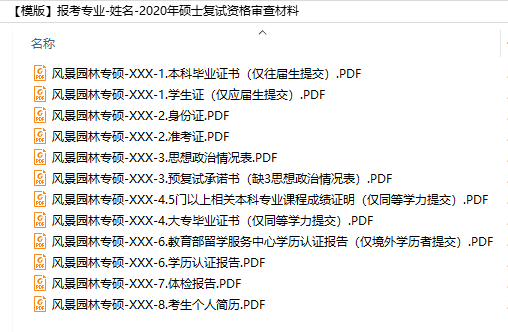 3、预复试承诺书要写清楚缺了什么材料，如“土木水利-03方向-XXX-3.预复试承诺书（缺3思想政治情况表）”，序号写所缺的材料的序号。5、每缺一个材料，需要一个预复试承诺书。6、学历认证需要打印有二维码的页面，如下图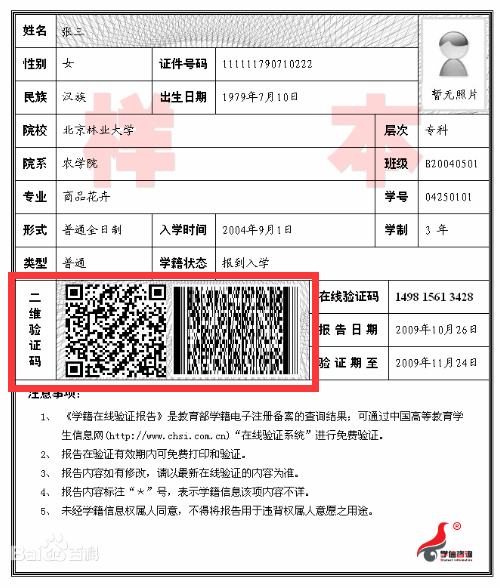 